الجمهوريـة الجزائـريـة الديمقراطيـة الشعبيـةRépubliqueAlgérienneDémocratiqueetPopulaireوزارة التعليــم العالـي والبحـث العلمـيMinistère de l’EnseignementSupérieuret de la RechercheScientifique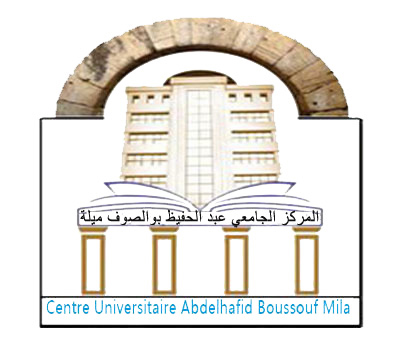 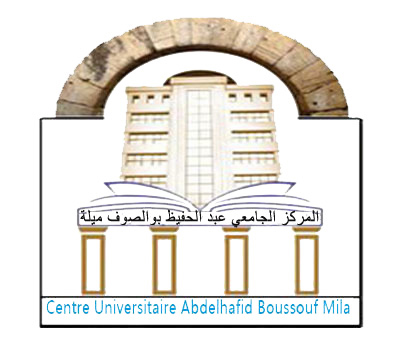 حركية تحسين المستوى في الخارج قصيرة المدىLes mobilités de perfectionnement de courte durée à l'étranger(المستخدمون الإداريون والتقنيون)مشروع العملPROJET DE TRAVAILالاسم والقب :.............................................................................................................................................Nom et prénom:الرتبة:............................................................................................................................................................................. Grade : المصلحة:..............................................................................................................................................:Serviceالوظيفة:.............................................................................................................................................Fonction :1-الاهداف:                                                                                   :1-Les Objectifs........................................................................................................................................................................................................................................................................................................................................................................................................................................................................................................................................................................................................................................................................................................................................................................................................................................................................................................................................................................................................................................2-المنهجية:                                                                          :2-La Méthodologie........................................................................................................................................................................................................................................................................................................................................................................................................................................................................................................................................................................................................................................................................................................................................................................................................................................................................................................................................................................................................................................3-التأثيرات المنتظرة من البحث:                                         :3-Les Impacts Attendus........................................................................................................................................................................................................................................................................................................................................................................................................................................................................................................................................................................................................................................................................................................................................................................................................................................................................................................................................................................................................................................التاريخ : .......................................................إمضاء المعني						                   	رأي المسؤول المباشر                                                    تأشيرة مدير المركز الجامعي